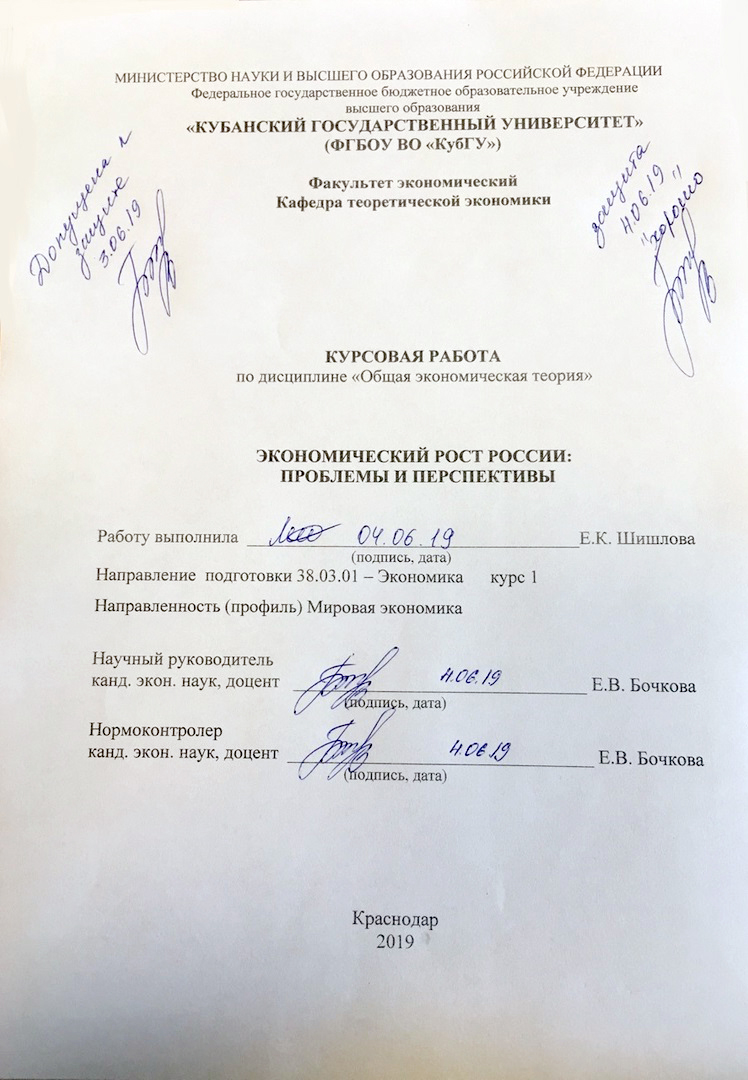 СОДЕРЖАНИЕВВЕДЕНИЕДанная курсовая работа посвящена экономическому росту, его типам, а также особенностям российского экономического роста. В настоящее время экономический рост является одним из наиболее важных финансовых показателей, который определяет уровень развития общества. Актуальность темы обусловлена тем, что экономический рост в современное время является основой увеличения благосостояния, а анализ факторов, его определяющих, позволяет объяснить различия в уровне и темпах развития в разных странах в один и тот же период времени и в одной и той же стране в разные периоды времени.
          Целью курсовой работы является анализ экономического роста в России, а также выявление присущих ему проблем и путей их решения.Для достижения указанной цели необходимо выполнить следующие задачи:– рассмотреть понятие и сущность экономического роста,– определить типы экономического роста,– исследовать условия и факторы, влияющие на экономический рост,– рассмотреть особенности и проблемы российского экономического роста,– исследовать пути интенсификации экономического роста в политике России.Объектом исследования является экономический рост как категория экономической теории.Предмет исследования – совокупность социально-экономических отношений, способствующих решению проблем экономического роста.Для решения поставленных задач были использованы следующие методы: системный и сравнительный анализ, синтез, анализ статистических данных, дедукция.В качестве информационной базы исследования были использованы публикации, учебники, учебные пособия, нормативно-правовые акты, кодексы, монографии.Курсовая работа состоит из введения, двух глав, заключения и списка использованных источников. Во введении обоснована актуальность темы, сформулированы цели и задачи исследования, указаны объект и предмет исследования. Первая глава включает три параграфа. В ней раскрываются теоретические аспекты экономического роста. Вторая глава содержит два параграфа. Она содержит в себе анализ, проблемы и перспективы отечественного экономического роста. В заключении подведены итоги и сделаны выводы исследования.          1 Теоретический аспект исследования экономического ростаПонятие и сущность экономического ростаСуществует множество подходов к определению экономического роста. Например, в работах А. Смита и Т. Мальтуса содержится исключительно количественный подход к изучению этого явления – они считали, что сущность экономического роста заключается в увеличении богатства [1]. А вот П. Самуэльсон достаточно четко связывал сущность экономического роста с изменением границ производственных возможностей экономической системы [2]. С. Кузнец утверждал, что экономический рост – это долгосрочное увеличение производственной способности страны, основанное на техническом прогрессе [3]. Безусловно, это лишь немногие интерпретации среди всего разнообразия мыслей и взглядов ученых-экономистов. Основываясь на вышесказанном, попробуем дать свое определение этому явлению. Итак, экономический рост можно рассматривать как долговременное увеличение объемов товаров и услуг, произведенных в стране за определенный период времени (как правило, за год). Но чтобы измерения были наиболее точны, нужно учитывать влияние инфляции.Экономический рост является одним из самых значимых показателей, определяющих состояние экономики, развитость производства и увеличение объемов ВВП и ВНП. Он отражает способность национальной экономики удовлетворять потребности населения, создавая необходимые ему блага, и умение повышать уровень жизни населения. Также он показывает изменения как материально-вещественной, так и социальной составляющей благосостояния человеческого общества в процессе его жизнедеятельности. Экономический рост можно считать основным показателем развития государства по следующим причинам:1) увеличение объема производства продуктов и услуг,2) рост реального уровня жизни в обществе,3) более рациональное решение проблем экологии, образования, здравоохранения, бедности без снижения достигнутого уровня жизни,4) снижение издержек производства и рост производительности труда.Экономический рост – динамический совокупный показатель, характеризующий состояние экономики страны в целом во временном аспекте. Однако этот показатель далеко не всегда является положительной величиной. Проанализировав исторические справочники, где мы можем увидеть наглядную статистику различных экономических параметров, можно заметить, что были и нулевые темпы экономического роста, а иногда даже и отрицательные. Так, в начале 1990-х годов в России наблюдался экономический спад, то есть темпы роста были отрицательными. Тем не менее в скором времени темпы падения ВВП начали сокращаться, и к 1996 году спад сменился нулевым ростом. Валовой внутренний продукт является лучшим способом измерения экономического роста. Он учитывает всю произведенную продукцию страны. ВВП включает в себя все товары и услуги, которые предприятия в стране производят и продают. Неважно, продаются ли они внутри страны или за рубежом.Но всегда ли можем мы говорить об ускорении темпов роста, когда происходит увеличение реального объема ВВП? Однозначно нет. Для примера представим любую страну, где ее население будет расти быстрее, чем будет увеличиваться ВВП. В данном случае никак нельзя утверждать о наблюдении положительного экономического роста. Для более точного и наглядного определения необходимо использовать такой показатель, как ВВП на душу населения.Экономический рост создает больше прибыли для бизнеса. В результате цены на акции возрастают. Это дает компаниям капитал для инвестирования и найма большего количества сотрудников. По мере создания новых рабочих мест доходы растут. У потребителей появляется больше денег для покупки дополнительных товаров и услуг. Покупки в то же время стимулируют более высокий экономический рост. Поэтому все страны хотят положительного экономического роста. Также по этой причине экономический рост является тем показателем, за которым наблюдают и следят больше всего.Итак, экономический рост ‒ это процесс увеличения объема национального дохода государства, являющийся одной из главных целей макроэкономики государства, достижение которой обусловлено необходимостью большего роста ВВП по сравнению с ростом населения в стране для улучшения уровня жизни.1.2 Типы экономического ростаВ экономической литературе существует несколько точек зрения на типы экономического роста. Сперва обратимся к подходу британского экономиста Р. Харрода, который основывается на потребностях и возможностях общества, а также темпах роста населения. Суть этого подхода заключается в разделении экономического роста на естественный, гарантированный и фактический [4]. Естественный экономический рост связан с увеличением численности населения, ростом потребностей этого населения, а также стремлением каждого человека максимально возможно удовлетворить свои постоянно возрастающие потребности, используя при этом все потенциальные возможности для экономического роста. Гарантированный экономический рост представляется как прогнозируемая линия развития, на которую предприниматели настраиваются и где они удовлетворены тем, что делают. Фактический экономический рост определяется как совокупность и результат взаимодействия естественного и фактического экономического роста.Также экономический рост можно выразить количественным увеличением и качественным совершенствованием его внутренних элементов. В соответствии с этим в экономической теории выделяются экстенсивный и интенсивный экономический рост.Экстенсивный экономический рост преобладает тогда, когда увеличение производства товаров и услуг происходит за счет увеличения количества факторов производства. То есть больший вклад капитала, найм большего количества рабочей силы, закупка и использование большего количества ресурсов. Это самый простой и самый первый тип экономического роста. Он является наиболее легким путем достижения более высоких темпов хозяйственного развития. У данного роста несомненно есть положительные стороны:Во-первых, это легкое достижение роста при наличии источников расширения производства. Во-вторых, это быстрое освоение природных ресурсов. В-третьих, это обеспечение более высокой занятости в связи с сокращением или ликвидацией безработицы.Но данный тип экономического роста носит весьма ограниченный характер, так как ему присущи следующие недостатки: технический застой, при котором количественное увеличение выпуска продукции не сопровождается качественными улучшениями и технико-экономическим прогрессом. По причине того, что количество выпускаемой продукции увеличивается в той же мере, как и возрастание основных фондов, природных ресурсов, численности наемных рабочих, то количественные значения таких экономических показателей, как фондоотдача, материалоемкость и производительность труда, в лучшем случае меняются мало, а иногда вообще остаются неизменными.Экстенсивное расширение производства предполагает наличие в стране достаточного количества трудовых и природных ресурсов, за счет которых будет происходить увеличение масштабов экономики. Однако при этом будут ухудшаться условия производственного процесса, возможно появление перспектив деградации, которая может наступить по мере исчерпания земельных ресурсов и человеческого капитала. Вдобавок из-за увеличивающегося истощения невозобновляемых природных ресурсов нужно тратить все больше труда и средств производства для добычи каждой последующей единицы сырья. Также более высокую нагрузку будет испытывать оборудование на предприятиях и соответственно оно будет быстрее изнашиваться и устаревать. Проанализировав все вышесказанное, можно сказать, что экстенсивный тип экономического роста является очень затратным и расходным и постепенно исчерпает себя. В настоящее время данный тип роста нецелесообразно использовать, так как он не дает в полной мере развиться государству и может привести к застойному состоянию. По этой причине будет рациональнее обратиться к методам интенсивного экономического роста.Интенсивный экономический рост – это экономический рост, основанный на улучшении качества используемых факторов производства, внедрении новых технологий и более экономичных предметов труда.Интенсивный тип экономического роста появился сравнительно недавно, так как он неразрывно связан с научно-техническим прогрессом. И именно поэтому он является более сложным, чем экстенсивный. За счет применения более совершенной техники, передовых достижений науки, повышения квалификации рабочее силы достигается улучшение качества продукции, увеличение производительности труда, применение более практичных методов ресурсосбережения. Повышение эффективности производства является отличительной чертой данного экономического роста.Интенсивный тип производства обладает рядом особенностей:1) он более прогрессивный, так как решающим фактором в улучшении производительности становятся научные и технические достижения,2) более широко распространяется использование информации как фактора производства, так как она в итоге превращается в более современные и эффективные средства и способы производства;3) происходит повышение и увеличение культурных и технических знаний работников.При интенсивном экономическом росте, в отличие от экстенсивного, уменьшаются или исчезают проблемы, связанные с ограниченностью ресурсов. Это является основным достоинством данного типа экономического роста.  В связи с этим выделяются несколько направлений сбережения экономических ресурсов (интенсификации): Трудосберегающая интенсификация, основанная на вытеснении из производства рабочей силы и заменой ее техникой. В этом случае прирост выпуска продукции достигается за счет увеличения производительности труда.          Капиталосберегающая интенсификация, которая основывается на использовании более эффективной техники и машин, более рационального использования сырья и топлива, экономичном расходовании средств производства.Всесторонняя интенсификация используется в тех видах производства, когда требуется все формы сбережения ресурсов в полном объеме. Благодаря данному виду ресурсосбережения формируется анти-затратное направление, при котором в производственном процессе могут появиться такие черты, как: рост национального дохода, улучшение качества выпускаемых изделий, увеличение удельного веса конечного продукта, использующегося на нужды потребления.Также следует сказать, что экстенсивный и интенсивный экономический рост неразрывно связаны друг с другом, и ни в одном производстве нет какого-либо одного вида – обычно их элементы используются вместе, тесно переплетаясь друг с другом.Различают также экономический рост с позиции того, что его определяет уровень и степень развитости производительных сил, техники и технологии производства. По этой причине выделяют доиндустриальный, индустриальный и постиндустриальный типы экономического роста. Доиндустриальный тип обычно существует в слабо развитых странах, которые в основном специализируются на сельском хозяйстве – речь идет о тех национальных экономиках, где доля этой отрасли в ВВП превышает 50 %.Таким образом, можно выделить два основных типа экономического роста: экстенсивный, который обуславливается путем увеличения количества и объемов используемых ресурсов, и интенсивный, основанный на улучшении качества факторов производства и инновациях.          1.3 Условия и факторы, влияющие на экономический рост На экономический рост могут влиять самые разнообразные факторы и условия. Под факторами экономического роста понимаются те явления и процессы, которые могут оказывать влияние на объемы производства, его темпы и эффективность.Так как факторы могут по-разному влиять на экономический рост, их можно разделить на две большие группы – прямые и косвенные (непрямые). Прямыми факторами, которые можно также называть факторами предложения, называют те явления и процессы, которые определяют физическую возможность экономического роста. Именно эти факторы в дальнейшем оказывают содействие развитию экономики. К прямым факторам относятся:1 Трудовые ресурсы – это все люди, которые благодаря своим способностям и умениям способны заниматься общественно-полезной деятельностью. Причем чем выше способности и умения, образование и квалификация, тем большим потенциалом обладает их носитель и тем выше качество создаваемых им товаров и услуг. Здесь можно сказать о высококвалифицированных кадрах Европы, которые создают существенное различие в объемах ВВП с развивающимися странами, например, такими как Аргентина и Бразилия. Также несомненно большое влияние оказывает количество людей, занятых трудовой деятельностью. От количества людей на предприятии зависит и органическое строение капитала, то есть будет увеличиваться доля, приходящая на переменный капитал. В пример можно привести Китай, где одной из главных составляющих промышленности является количество трудовых ресурсов.2 Природные ресурсы. В них включают землю и недра, растительный и животный мир, лесные и водные ресурсы. Все они распределены неравномерно по территории Земли, поэтому одни страны обделены данным фактором, а другие обладают им в достатке.  Наличие большой ресурсной базы оказывает сильное влияние на структуру производства, ориентацию экономики, экономическую политику, и соответственно на экономический рост и экономическое развитие. Логично будет сказать, что чем больше страна наделена какими-либо природными ресурсами, тем больший потенциал для экономического роста она будет иметь. В пример можно привести группу нефтеэкспортирующих стран (Катар, Саудовская Аравия, Кувейт), обладающие уникальными природными ресурсами, да еще и в большом количестве. Они имеют высокий ВВП на душу населения, огромный природно-ресурсный потенциал развития, а также играют большую роль на рынке энергетического сырья и финансовых средств.  Однако не всегда происходит так, что, имея большой запас природных благ, в стране обязательно будут высокие доходы, хорошее качество жизни и рациональная структура производства, способная в полной мере удовлетворить потребности населения. Иногда может оказаться совсем другая ситуация. Тут все дело в правильном использовании этих самых ресурсов. От того, как эффективно используются имеющие запасы сырья, часто и зависит экономический рост. Ведь часто основной проблемой экономик стран, особенно развивающихся, является ориентация на экспорт сырья при замораживании развития обрабатывающих отраслей (как пример Россия). В то же время есть страны, обладающие минимальным количеством природных ресурсов, но умеющие рационально их использовать и повышать в этих условиях экономический рост (здесь нельзя не вспомнить Японию).3 Объем и качество основного капитала. Основной капитал – это средства труда, используемые в процессе производства несколько раз. Причем постепенно они изнашиваются, физически и морально, перенося свою стоимость на стоимость произведенной продукции (амортизация). Основной капитал делится на активный, то есть непосредственно участвующий в процессе производства (машины, станки, оборудование), и пассивный, который создает и обеспечивает необходимые условия производства (производственные здания и сооружения). Логично предположить, что чем больше объем основного капитала, тем больше продукции можно произвести, и соответственно тем больше будет экономический рост. То же самое можно сказать о качестве используемого основного капитала. Чем новее, совершеннее и эффективнее оборудование, тем выше количество и качество выпускаемых товаров. И так как мы сказали о влиянии качества основного капитала на процесс производства, тут же нельзя не упомянуть о научно-техническом прогрессе. 4 Уровень развития технологий. Это неотъемлемый фактор производства. Он основывается на политико-финансовом состоянии государства. Развитие технологий влияет на экономический рост несколькими путями:Во-первых, улучшение технологии дает возможность национальному хозяйству увеличить количество изготавливаемой продукции, сохраняя тот же уровень издержек за счет увеличения производительности средств производства.Во-вторых, увеличивается научно-технический и образовательно-квалификационный потенциал и его влияние на хозяйственный рост. Это повышает качество рабочей силы и организацию процесса производства.В-третьих, научно-технический прогресс приводит к созданию новых видов синтетического сырья, которые требуют гораздо меньше времени и затрат труда на обработку. Также НТП в современно время относительно снижает роль природных ресурсов в экономике, уменьшая зависимость обрабатывающей промышленности от минерального сырья.В-четвертых, под влиянием НТП происходят коренные изменения в средствах труда. Это связано с появлением и развитием таких отраслей, как микроэлектроника, робототехника, информационные и биотехнологии. Все это позволяет максимально механизировать процесс производства, а также увеличить время процесса производства, приближая его к непрерывному.5 Организация производства. Предпринимательская способность, являясь одним из факторов производства, как ничто другое оказывает влияние на экономический рост. Возможность наиболее выгодного выбора из множества возможных, способность рационально организовывать процесс производства, находить эффективное применение благам – все это очень ценится в современное время, так как от фактора предпринимательства зависит использование трудовых, природных и финансовых ресурсов. Грамотность предпринимателей в стране непосредственно может способствовать максимальному экономическому росту и повышению экономической эффективности производства.Также непосредственное влияние на экономический рост оказывают косвенные (непрямые) факторы, или факторы спроса. Они определяют возможность реализации ресурсов для улучшения экономического роста. Данные факторы выступают как результат использования капитала и получения от него прибыли. Рациональное использование капитала позволяет приблизиться к состоянию равновесия на рынке ресурсов, когда спрос на товар повышается до уровня предложения.К косвенным факторам можно отнести:1 Степень монополизации рынка. На современном рынке часто встречается ситуация, когда одна или несколько фирм полностью контролируют предложения одного товара, поскольку для покупателя не существует более или менее близкого, взаимозаменяемого с ним блага товара. Это позволяет устанавливать фирмам монопольные цены, которые обычно являются гораздо выше рыночных цен. Также монопольная власть сильно затрудняет вступление на рынок и выход из него, ограничивает доступ к информации, число продавцов или число покупателей. Все эти обстоятельства противоречат логике экономического развития, так как они подрывают экономический рост, снижает общую эффективность производства и тормозит научно-технический прогресс, поскольку монополии во многих случаях могут обойтись без применения технических новинок.2 Налоговая ситуация в стране. Налоги в самой большой степени оказывают влияние на процесс производства в стране, и соответственно на экономический рост. Повышение налогов ведет к снижению степени заинтересованности производителей в производстве, так как это оказывается попросту невыгодно, ведь большую часть своей выручки от продаж предприниматель вынужден отдавать государству. Особенно это влияет на производство крупных размеров. Поэтому необходимо совершенствовать налоговую систему в стране, пытаясь прийти к тому равновесию, когда размер налога будет удовлетворять государство, пополняя в достаточной мере государственный бюджет, и производителей, когда размер налога не будет выходить за рамки приемлемого, чтобы способствовать увеличению объемов производства и экономическому росту. 3 Цены на производственные ресурсы. Чем меньше цены на сырье, тем больше производители готовы его покупать. Тут в самой большой степени будет влиять закон спроса и предложения. Поэтому производители ищут ресурсы по самым низким ценам, стремясь максимизировать свою прибыль. Также в данной ситуации будет оказывать влияние и внешняя торговля, так как расширяются возможности экспорта и импорта ресурсов. 4 Развитие кредитно-банковой системы. В любом государстве для увеличения объема ВВП необходимо привлекать к процессу производства все больше и больше людей. Однако не все начинающие предприниматели имеют средства для открытия бизнеса. Поэтому в большинстве случаев они обращаются к банкам для получения кредитов. Но не всегда условия, выдвигаемые банком, подходят будущим предпринимателям. Порой даже они отпугивают их от сферы бизнеса. Так, некоторые условия вообще могут быть неподъемными для человека – будь то учетная ставка процента, срок кредита или что-нибудь еще. Поэтому государству просто необходимо совершенствовать банковскую систему и расширять возможности получения кредитов.5 Инвестиции. Они как ничто другое влияет на экономику любого государства. В большинстве случаев инвестируют в какие-либо инновационные проекты, касающихся технологий и производственных процессов, что приводит к росту производства и ВВП. Инвестиции позволяют восстановить или обновить основные фонды предприятий, что обеспечивает стабильность общественного производства. В дополнение ко всему вышесказанному они оказывают влияние на объем капитала, увеличивая его, тем самым приводя к увеличению уровня благосостояния населения в целом.Таким образом, под факторами экономического роста можно понимать явления и процессы, оказывающие влияние на объемы производства, его темпы и эффективность. Существуют две основных группы факторов экономического роста – прямые, определяющие физическую возможность экономического роста и представляющие собой потенциальные ресурсы, которые влияют на экономический рост своим количеством и качеством, и косвенные, определяющие возможность реализации ресурсов для улучшения экономического роста и выступающие как результат использования капитала и получения от него прибыли.2 Анализ экономического роста в России2.1 Особенности и проблемы экономического роста в РоссииКонец XX века привел к совершенно новому переосмыслению путей общественного развития: идея повышения экономического роста за счет увеличения количественных показателей масштабов производства отошла на второй план. Она была актуальна, пока природные ресурсы представлялись неисчерпаемыми ввиду ограниченного воздействия производственной деятельности на природную среду. В настоящее время все больше стран обращают внимание на проблемы экономии природных ресурсов и охраны окружающей среды, вопросы сокращения неравенства в распределении доходов, развитие творческого характера труда и другие составляющие характеристики эффективности и качестве экономического роста.Для России проблемы эффективности и качества экономического роста имеют огромное значение. В нашей стране долгое время результаты экономического развития оценивались по темпам количественного увеличения валового общественного продукта, включающего в себя промежуточный продукт, при котором не учитывались итоги деятельности отраслей нематериального производства. Огосударствление собственности на факторы производства, высокий уровень монополизма и мягкие бюджетные ограничения привели к высокой неэффективности экономики, которая в свою очередь стала причиной такого специфичного феномена как невосприимчивость предприятий к НТП. Замкнутость экономики, неразвитость рыночных отношений, подавление предпринимательской инициативы – все это также усиливает данный феномен. Автор термина «мягкие бюджетные ограничения» Я.Корнай подразумевал под ним, что существование и развитие предприятий не связаны с их способностью покрывать свои расходы выручкой от реализации продукции [15]. Причина такой ситуации кроется в том, что предприятия имеют внешние источники финансовых средств, несвязанных с эффективностью их деятельности (безвозмездные дотации, кредиты, которые не нужно возвращать в срок, субвенции), и системой распределения доходов, которая не зависит от предельной производительности труда и капитала. Итогами такого развития стали такие последствия, как низкая конкурентоспособность отечественной продукции, высокая затратоемкость производства и значительное отставание уровня жизни населения от других стран с рыночной экономикой. Поэтому одной из самых главных целей экономического роста в России становится повышение восприимчивости предприятий к достижениям НТП и сокращение срока их распространения в различных отраслях экономики. Данная цель может быть достигнута в процессе перехода от преимущественно экстенсивного к преимущественно интенсивному типу экономического роста.Главной особенностью российской экономики является её чрезмерная ориентированность на добычу энергосырьевых ресурсов и слабое развитие обрабатывающей промышленности и сельского хозяйства. Это связано как с историческим наследием, так и с экономической политикой последних лет. На современном этапе экономический рост почти на 40 % обеспечивается доходами от экспорта энергоресурсов.  Одним из самых больших препятствий к созданию зрелой рыночной экономики в России является традиционно низкая производительность труда.Уровень народнохозяйственной производительности труда (как и реальных доходов населения) у нас сегодня ниже в 4-5 раз, чем в США и Западной Европе – в 3 раза. Данная ситуация наблюдалась и в советский период. Но главным различием на современном этапе развития России является ее отставание от Запада по отдельным отраслям. Например, в российском сельском хозяйстве, по данным Министерства экономического развития, рост производительности труда практически отсутствует, а её показатель в 10 раз ниже, чем в развитых странах.В гражданском авиастроении этот показатель ниже, чем в США и ЕС в 15 раз, в автомобилестроении в 4, транспортном машиностроении в 5, в военном авиастроении и судостроении в 3 раза. По производительности труда в ракетно-космической промышленности Россия отстаёт от США в 35 раз, от ЕС – в 9 раз.В уровне развития технологий Россия также сильно позади от лидеров, США, ЕС и Японии. Для этих стран характерна постиндустриальная экономика, основой которой являются инновации, тогда как в России, по существу, экономика индустриальная, с недостаточно производственным аппаратом, устаревшим технологическим укладом. Лишь 10 % отечественных промышленных предприятий можно считать инновационной активными, в то время как, например, в Ирландии таковых 75%, в Германии – 66%, Канада – 67%, Эстония – 38%, Польша – 18%.Средний срок службы машин и оборудования в промышленности РФ около 21 года, тогда как в развитых странах мира он составляет 7-10 лет. Износ основного капитала в промышленности в среднем составляет 50%, а иногда и выше.Также особое внимание в нашей экономике следует уделить доле накопления, которая ориентируется на развитие человеческого капитала (здравоохранение, социальные услуги, образование). В России она составляет около 4%, в то время как во Франции – 19, в Германии – 16%, по этому показателю Россия отстаёт даже от Португалии (в 6 раз) и Индии (в 2 раза). Проанализировав все вышесказанное, можно сказать, что российской экономики присущ серьёзный дисбаланс в воспроизводственном процессе, который очень сильно влияет на темпы экономического роста. Еще одной важной проблемой для современной России является проблема инфляции. В последние годы темпы инфляции превышают все государственные прогнозы. Антиинфляционные механизмы в настоящее время, к сожалению, не используются в полной мере, и прежде всего это относится к механизмам антимонопольного регулирования. Инфляция вдвое превышает среднегодовые темпы роста ВВП (в 2018 году по оценке Росстата инфляция составила 4,2%, тогда как рост ВВП 2,3%). Ее причиной, с одной стороны, является наследие товарного дефицита советских времён, а с другой – монетарные факторы и рост издержек производства при отсутствии эффективной антимонопольной политики.Росту российской экономики присущ экстенсивный характер, его качество не соответствует современным требованиям – и это одна из главных особенностей развивающихся стран, которая явно нехарактерна для стран, где развита рыночная экономика и сформированы модели интенсивного экономического развития. Основой для интенсивного экономического роста выступает конкурентная среда в предпринимательстве. Пока же конкуренция в экономике России на низком уровне, большинство производителей предпочитает использовать привычные, часто неперспективные рыночные сферы. В то же время государство практически не создает стимулы для конкуренции, не ведет эффективной антимонопольной политики. Также должное внимание не уделяется проблемам развития рыночной инфраструктуры и корпоративной этики. Огромный размах получила коррупция, в которой часто замешаны государственные чиновники. Россия должна стать равноправным партнёром ведущих стран с инновационной экономикой, повысить свою конкурентоспособность и войти в число мировых лидеров по ведущим направлениям научно-технического прогресса. Пока же базой экономического развития страны остаётся лишь топливно-энергетический комплекс. Если такое положение сохранится, нашу страну ожидает очередной исторический и экономический тупик. В связи с эти в нашей стране была разработана долгосрочная стратегия социально-экономического развития России до 2030 года, которая ориентирована на инновационный путь развития, подъём благосостояния народа, построение высокоэффективной социально ориентированной экономики. Итак, российской экономике свойственны такие проблемы экономического роста, как: его преимущественно экстенсивный характер, большая зависимость от экспорта газа и нефти; низкая производительность труда, слабый уровень развития технологий, низкая доля накопления на развитие человеческого капитала, инфляция, имеющая высокие темпы роста, неразвитость антиинфляционной политики государства.2.2 Пути интенсификации экономического роста в политике РоссииВыше были рассмотрены главные проблемы экономического роста в России. Безусловно, специфика современной российской экономики имеет свои уникальные особенности, и необходимы новые и эффективные пути решения ее проблем.         В долгосрочной перспективе можно выделить следующие основные тенденции развития российской экономики:	1) адаптация к росту мировой экономики;2) усиление зависимости платежного баланса и экономического роста от притока иностранного капитала;          3) исчерпание имеющихся технологий в ряде высокотехнологичных отраслей экономики при усилении потребности в активизации инновационной и инвестиционной составляющих роста;          4) необходимость преодоления ограничений в инфраструктурных отраслях (электроэнергетика, транспорт);    5) сокращением населения в трудоспособном возрасте в сочетании с усилением дефицита квалифицированных рабочих;    6) увеличением конкуренции как на внутренних, так и на внешних рынках при значительном сокращении ценовых конкурентных преимуществ из-за опережающего роста заработной платы.С учетом этого основные пути интенсификации экономического роста определяются степенью достижения следующих факторов:– степень развития и реализации сравнительных преимуществ российской экономики в энергетике, науке и образовании, высоких технологиях и других сферах,– интенсивность инновационного обновления в обрабатывающих отраслях и динамикой производительности труда,– модернизацией транспортной и энергетической инфраструктуры,      – развитием институтов, определяющих предпринимательскую и инвестиционную активность,      – укреплением доверия и социальной справедливости в обществе,      – интенсивностью повышения качества человеческого капитала и формирования среднего класса.В зависимости от степени реализации этих факторов выделяются три пути интенсификации экономического роста в долгосрочной перспективе:Консервативный путь, который основывается на долгосрочных темпах роста экономики исходя из активной модернизации топливно-энергетического и сырьевого комплексов российской экономики при неизменности относительного отставания в высокотехнологичных отраслях. Модернизация экономики ориентируется в большей степени на импорт технологий и знаний. Как показывает практика, данный путь не дает значительных улучшений в увеличении показателей экономического роста, и поэтому отечественной экономике следует обратиться к более новым средствам.Инновационный путь характеризуется усилением инвестиционной направленности экономического роста. Данный путь опирается на создание современной транспортной инфраструктуры и конкурентоспособного сектора высокотехнологичных производств и экономики знаний наряду с модернизацией энергосырьевого комплекса. Также он предлагает превращение инновационных факторов в ведущий источник экономического роста и прорыв в повышении человеческого капитала, что позволяет улучшить социальные параметры развития. Инновационный путь интенсификации экономического роста является следующей целью, к которому должна стремиться российская экономика для повышения темпов экономического роста.Целевой путь разработан на базе инновационного пути, при этом он характеризуется форсированными темпами роста, повышенной нормой накопления частного бизнеса, созданием масштабного несырьевого экспортного сектора и значительным притоком иностранного каптала. Данный путь будет являться оптимальным вариантом тогда, когда в российской экономике будет эффективно использоваться инновационный тип, и она будет стремиться к достижению более высоких результатов. Таким образом, существует несколько путей интенсификации, способствующих решению проблем экономического роста: консервативный, сохраняющий текущую стратегию развития и не предполагающих существенных изменений; инновационный, основанный на улучшении средств производства и инфраструктуры, и целевой путь, опирающийся на изменение структуры экспорта в сторону готовых товаров и привлечение вложений со стороны.ЗАКЛЮЧЕНИЕЭкономический рост можно определить, как рост реального ВВП или рост реального ВНП на душу населения. Он обеспечивает прирост производства, используемый для решения внутренних и международных социально-экономических проблем. Экономический рост измеряется темпами роста ВВП (ВНП) или темпами его прироста.Экономический рост характеризуется наращиванием объема производства путем вовлечения дополнительных ресурсов в хозяйственный оборот и качественного их улучшения. Экономический рост, достигнутый за счет количественного наращивания одних и тех же в качественном отношении ресурсов, имеет экстенсивный характер, а обеспеченные исключительно качественным совершенствованием ресурсов носит интенсивный характер.Экономический рост определяется следующими факторами: природные ресурсы, трудовые ресурсы, капитал, технологии, организация производства. Также на экономический рост влияют такие косвенные факторы, как степень монополизации рынка, налоговая ситуация в стране, цены на производственные ресурсы, развитие кредитно-банковой системы, инвестиции.Для России проблемы эффективности и качества экономического роста имеют особую значимость. Российской экономике присущи такие особенности, как низкая конкурентоспособность отечественной продукции, чрезмерная ориентированность на добычу энерогосырьевых ресурсов, слабое развитие импорта готовой продукции, низкая производительность труда, слабое финансирование со стороны зарубежных инвесторов, маленький срок службы машин и оборудования, инфляция. По этим причинам экономический рост нашей страны имеет довольно низкие темпы и эффективность.Перспективы развития отечественной экономики и ее конкурентоспособность на мировом рынке будут в решающей степени зависеть от того, сможет ли Россия перейти на новый путь развития экономики, способствующий повышению качества и темпов экономического роста.           СПИСОК ИСПОЛЬЗОВАННЫХ ИСТОЧНИКОВ1 Экономического рост. – URL: https://studfiles.net/preview/3580013/ (дата обращения 20.04.2019).2 Экономика.  – URL: http://www.bibliotekar.ru/biznes-64/ (дата обращения 21.04.2019).3 Исторический опыт: шесть характеристик современного экономического роста по С. Кузнецу. – URL: http://websurveys.ru/grouec/basics22/ (дата обращения 21.04.2019).4 Четвертакова, В. Экономический рост и развитие // Экономист. – 2008. – №11.  – С. 35–38.5 Лавров Е., Капогузов Е. Экономический рост: теории и проблемы: Учебное пособие.  – Омск: ОмГУ, 2006. – 214 с.          6 Клоцвог, Ф. Тенденции и факторы роста // Экономист. – 2008. – № 10. – С. 2 –31.7 Гусарова В. Типология факторов экономического роста и их развитие // ВЕСТНИК ТИСБИ. – 2008. – № 1.  – С. 23–28.          8 Узяков М. Экономический рост в России: количественная и качественная составляющие // Проблемы прогнозирования. – 2006. – №3. – С. 10–15.          9 Ивантер В. Актуальные проблемы развития России // Проблемы прогнозирования.  – 2008. – №3. – С. 3–10.          10 Курдюков С. Региональные проблемы рынка отрасли национальной экономики. – СПб.: Феникс, 2001 – 36 с.11 Кузнецова Н. Экономический рост: история и современность. – СПб.: Сентябрь, 2001. – 512 с. 12 Агапова Т., Серегина С. Макроэкономика. – М.: Дело и Сервис, 2004.  – 356 с. 13 Глазьев С. Перспективы российской экономики в условиях глобальной конкуренции // Экономист. – 2007. – №5. – С. 7–1514 Глазьев С., Батчиков С. Белая книга. Экономические реформы в России. – М.: Алгоритм, 2011. – 115 с.15 Характер бюджетного ограничения. – URL: http://market-journal.com/ mikroekonomika/63.html (дата обращения 10.05.2019).          16 Бекетов, Н. Особенности развития и перспективы экономического роста российской экономики // Экономический анализ: теория и практика. – 2008.  – № 6. – С. 43–46. 17 Журавлева Г., Экономика. – М.: Юристь, 2001. – 289 с. 18 Ломакин В. Мировая экономика. – М.: ЮНИТИ, 2000. – 302 с.19 Гэлбрейт Д. Экономические теории и цели общества. – М.: Прогресс, 1976. – 215 с. 20 Нешитой А. Необходимость роста на базе развития // Экономист. –2008. – №2. – С. 6–12.